Проверочная работа.2 «____» классФ. И. _______________________________________________________Запиши примеры неживой природы._______________________________________________________Запиши примеры живой природы._______________________________________________________Частью какой природы является человек?_______________________________________________________Какие чудеса природы ты видишь вокруг себя?_______________________________________________________Какое существо самое разумное на Земле? __________________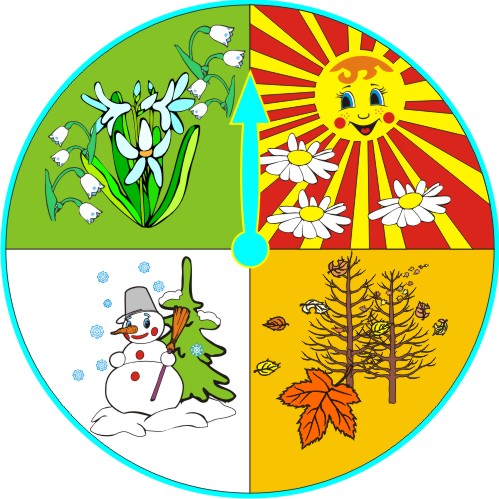 Сколько дней в неделе? _________________________________Сколько месяцев в году? _________________________________Сколько времён года? _________________________________Запиши летние месяцы: __________________________________ Запиши месяц, в котором ты родился (родилась): ____________ Нарисуй в рамке любое изобретение, сделанное руками человека, которое можно считать чудом.